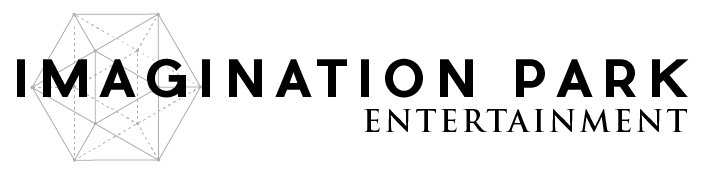 Xenoholographic Website is Live - Imagination Park Joint Venture Selling Augmented & Mixed Reality SolutionsVancouver, B.C. – October 25, 2017 – Imagination Park Entertainment Inc. (CSE: IP) (OTCQB: IPNFF) (“Imagination Park” or “Company”) is pleased to announce that XenoHolographic Inc., a joint venture with Interknowlogy, LLC, has launched its official company website www.xenoholographic.com today. The initial three products launching next month - XenoRoom, XenoSidekick and XenoPlayer – are highlighted on the website.
Alen Paul Silverrstieen stated: “We are proud to be a part of the future of augmented & mixed reality technology with XenoHolographic.  We signed our joint venture agreement with Interknowlogy on July 19th and have successfully launched our company website within 100 days.”“With augmented reality expected to be the next technology revolution of the future, Imagination Park is well positioned to become a front runner with XenoHolographics,” stated Mr. Silverrstieen.About Imagination Park: Imagination Park Entertainment Inc., a publicly traded company in Canada (CSE: IP) and the USA (OTC: IPNFF) is an emerging digital content production company, working with talented filmmakers around the world to bring conventional as well as virtual reality, augmented reality, and mixed reality content to life.  The Company headquarters are located in Vancouver, BC, Canada. Imagination Park has recently expanded into the China market and also maintains local executive representation.About XenoHolographic Inc.  Joint Venture USA Company formed by Imagination Park Entertainment and Interknowlogy.  XenoHolographics delivers products, services and content that focus on enabling holographic experiences within augmented and mixed reality.  For more information or to explore working with XenoHolographic, please email info@xenoholographic.com , or visit www.xenoholographic.com .For more information or to explore working with Imagination Park, please email info@imaginationpark.com, or visit www.imaginationpark.com. ON BEHALF OF THE BOARD,Alen Paul SilverrstieenPresident & CEOhttps://www.facebook.com/imaginationparkentertainment/https://www.instagram.com/imagination.park/https://twitter.com/imaginationpent?lang=enRead more at http://www.stockhouse.com/news/press-releases/2017/10/20/imagination-park-announces-xenoholographic-website-goes-live-october-25th-first#OEH1OwICuMclBIGU.99Neither the Canadian Securities Exchange nor the OTCQB® has approved nor disapproved the contents of this press release. This press release may include ‘forward-looking information’ within the meaning of Canadian securities legislation, concerning the business of the Company. The forward-looking information is based on certain key expectations and assumptions made by Imagination Park’s management. Although Imagination Park believes that the expectations and assumptions on which such forward- looking information is based are reasonable, undue reliance should not be placed on the forward-looking information because Imagination Park can give no assurance that it will prove to be correct. These forward-looking statements are made as of the date of this press release, and Imagination Park disclaims any intent or obligation to update publicly any forward-looking information, whether as a result of new information, future events or results or otherwise, other than as required by applicable securities laws.